CERTIFICAT PENTRU AUTORIZAREA PRODUSULUI BIOCIDNR. RO/2019/0114/MRA / IT/2014/00179/AUTIn conformitate cu prevederilor REGULAMENTULUI (UE) NR. 528/2012 al Parlamentului European si al Consiliului privind punerea la dispozitie pe piată si utilizarea produselor biocide şi ale HOTĂRÂRII GUVERNULUI nr. 617/2014 privind stabilirea cadrului instituţional şi a unor măsuri pentru punerea în aplicare a Regulamentului (UE) nr. 528/2012 al Parlamentului European şi al Consiliului din 22 mai 2013 privind punerea la dispoziţie pe piaţă şi utilizarea produselor biocide, în baza documentelor depuse în dosarul tehnic, Comisia Natională pentru Produse Biocide, în şedinţa din data 17.10.2019, a decis că produsul biocid poate fi plasat pe piaţă în România, conform prevederilor legale în vigoare.TIPUL AUTORIZATIEIII. Data emiterii autorizatiei : 19.11.2019III. Data expirării autorizatiei : 31.12.2022IV.      V. VI.VII.VIII.IX COMPOZITIA CALITATIVĂ SI CANTITATIVĂ  Substanta activă substante chimicemicroorganisme-nu existaSubstanta nonactivă-nespecificatX.       CLASIFICAREA SI ETICHETAREA PRODUSULUIProdus biocid cu substanţe active - substanţe chimiceProdus biocid cu substanţe active  microorganisme-nu existaAMBALAREAXII. XIII. CONDITIILE DE DEPOZITARE : Depozitarea recipientului într-un loc uscat, răcoros și bine ventilat, închis și departe de lumina directă a soarelui.Accesul copiilor, păsărilor, animalelor de companie și animalelor de fermă sa fie interzisa.DURATA DE CONSERVARE A PRODUSELOR BIOCIDE ÎN CONDITII NORMALE DE DEPOZITARE : 2 ani de la data fabricației.ALTE INFORMATII: Din cauza modului lent de actiune, rodenticidele anticoagulante isi produc efectul dupa 4-10 zile de la consumul momelii. Nu atingeti rozatoarele moarte cu mainile neprotejate, utilizati manusi sau instrumente (clasti) atunci cand le indepartati. Acest produs contine un aditiv amar si un colorant.Avand in vedere efectele adverse potentiale pentru sanatatea umana, se recomanda citirea cu maxima atentie a instructiunilor de pe eticheta si respectarea lor .Restrictii pentru utilizarea produsului biocid: Se va evita prin orice mijloace patrunderea in sistemul de canalizare si in ape de suprafata.Atunci cand se plaseaza punctele de momeala in apropierea apelor de suprafata (rauri, iazuri, canale de apa, diguri, santuri de irigare) sau sisteme de scurgere a apei , se va evita contactul momelii cu apa.Este obligatorie transmiterea de către detinătorul autorizatiei a fisei cu date de securitate către Institutul National de Sănătate Publică – Biroul RSI si Informare ToxicologicăPrezentul document poate fi însotit de anexă în cazul modificărilor administrativeAcest certificat reprezinta reinnoirea certificatului pentru autorizarea produsului biocid Nr. RO/2014/0114/MRA/ IT/2014/00179/AUT								PRESEDINTE,Dr. Chim. Gabriela Cilincareînnoirea autorizaţiei naţionale eliberată în conformitate cu prevederile art. 31 din Regulamentul (UE) nr. 528/2012Nr. Autorizatiei nationale care a fost reînnoită : IT/2014/00179/AUT cu autorizatia nationala nr.  IT/2014/00179/AUTDENUMIREA COMERCIALĂ A PRODUSULUI BIOCID: KILRAT® BROD MOMEALA                                                                                  RODENTICIDA SUB FORMA DE PASTANUMELE TITULARULUI AUTORIZATIEI din România: BÁBOLNA BIOENVIRONMENTAL CENTRE LTDADRESA: Szállás u. H-6.1107, Budapesta, UngariaNUMELE TITULARULUI AUTORIZATIEI recunoscută reciproc: BÁBOLNA BIOENVIRONMENTAL CENTRE LTDADRESA : Szállás u. H-6.1107, Budapesta, UngariaNUMELE FABRICANTULUI  PRODUSULUI BIOCID : BÁBOLNA BIOENVIRONMENTAL CENTRE LTD ADRESA : Szállás u. H-6.1107, Budapesta, UngariaADRESA LOCULUI DE PRODUCTIE : Szállás u. H-6.1107, Budapesta, UngariaNUMELE FABRICANTULUI fiecărei SUBSTANTE ACTIVE : Activa S.r.l.ADRESA : Via Feltre, 32, 20132, Milano, ItaliaADRESA UNITĂTILOR DE FABRICARE : Tezza S.r.l.,via Tre Ponti 22 37050 S. Maria di Zevio, ItaliaTIPUL DE PRODUS: TP14 (Rodenticide)CATEGORIILE DE UTILIZATORI: profesionisti  si  profesionisti  instruiti. TIPUL PREPARATULUI : momeală rodenticidă sub formă de pastă gata de utilizare Denumire comuna BrodifacumDenumirea IUPAC[3-(4’-bromobiphenyl-4-yl)-1,2,3,4-tetrahydro-1-naphthyl]-4-hydroxycoumarinNumar CAS56073-10-0Numar CE259-980-5Continut de substantă activă0,005%Pictograme, simboluri şi indicarea pericolului                                     GHS08         Pericol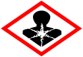 Fraze de risc HH360D – Poate dăuna  fătului .H373 – Poate provoaca leziuni ale organelor(sange) în caz de expunere prelungită sau repetată Fraze de prudenţă PP102- A nu se lasa la indemana copiilorP202 – A nu se manipula decât după ce au fost citite şi înţelese toate măsurile de securitate.P264 – Spălaţi-vă mainile  bine după utilizare.P270 – A nu mânca, bea sau fuma în timpul utilizării produsului.P280 – Purtaţi mănuşi de protecţie/îmbrăcăminte de protecţie/echipament de protecţie a ochilor/ echipament de protecţie a feţei.P308 + P313 – ÎN CAZ DE expunere sau de posibilă expunere: consultaţi medicul.P405 – A se depozita sub cheie.P501 – Aruncaţi conţinutul/recipientul la un centru autorizat pentru colectarea deseurilor.Mentiuni: se vor preciza  substantele care prezintă periculozitate, dar care nu conduc la clasificarea produsului -Pentru uz profesional: Unitate de produs de 20 gr /momeala.Marime ambalaj minim 1,5 kg maxim 25 kg. În cazul în care pachetul aplicabil este restrictionata la saci ambalate separat, cu o dimensiune maximă sac de 10 kg.Flacon etichetat sau printat de la 1,5 kg la 5 kg.Pungi/saci etichetati sau printati de la 1,5 kg la 25 kg.Pungi/saci etichetati sau printati - cu căptușeală din material plastic interioară de la 1,5 kg - până la 10 kg - dimensiune maximă căptușeală interioară 10 kg.Galeata plastic de la 1,5 kg la 25 kg.Galeata plastic de la 1,5 kg la 10 kg cu captuseala in interior de plastic de maxim 10 kg.Plic de carton cu captuseala interioara de plastic de la 1,5 kg pana la 10 kg.Cutie de carton etichetat sau printat cu captuseala interioara din material plastic de la 1,5 kg pana la 10 kg .Materialul de ambalare: plastic compozit, cartonTip de ambalaj: flacon, punga/sac, galeata plastic, saci de carton.Personalul profesional instruit: Unitate de produs de 20 gr /momeala.Marime ambalaj minim 1,5 kg maxim 25 kg. În cazul în care pachetul aplicabil este restrictionata la saci ambalate separat, cu o dimensiune maximă sac de 10 kg.Flacon etichetat sau printat de la 1,5 kg la 5 kg.Pungi/saci etichetati sau printati de la 1,5 kg la 25 kg.Pungi/saci etichetati sau printati - cu căptușeală din material plastic interioară de la 1,5 kg - până la 10 kg - dimensiune maximă căptușeală interioară 10 kg.Galeata plastic de la 1,5 kg la 25 kg.Galeata plastic de la 1,5 kg la 10 kg cu captuseala in interior de plastic de maxim 10 kg.Plic de carton cu captuseala interioara de plastic de la 1,5 kg pana la 10 kg.Cutie de carton etichetat sau printat cu captuseala interioara din material plastic de la 1,5 kg pana la 10 kg.Materialul de ambalare: plastic compozit, cartonTip de ambalaj: flacon, punga/sac, galeata plastic, saci de carton.INSTRUCTIUNILE  SI DOZELE DE APLICARE si după caz :Poate fi utilizat in interior si exterior in jurul cladirilor.Instrucții de utilizare: Preparatul se va folosi în locuri, unde se observă apariția șobolanilor și a șoarecilor. Se va estima gradul de răspândire a rozătoarelor pe baza urmelor sau a daunelor vizibile, urmând ca combaterea să fie efectuată pe baza acestei estimări. Înainte de amplasarea preparatului se va lua în considerare dacă daunele provocate de rozătoare se pot elimina și fără aplicarea unui rodenticid.  Se va utiliza rodenticid numai în cazuri justificate! Înainte de amplasarea preparatului se va verifica zona ce urmează a fi tratată și se vor lua măsurile necesare în vederea creșterii eficienței și prevenirii reinfectării. Se vor elimina gropile, găurile și - pe cât posibil -  se va îndepărta orice surse de hrană (de exemplu deșeuri alimentare, cereale vărsate) și lichid accesibile rozătoarelor. Modul de amplasare depinde în primul rând de condițiile locale. Scopul primar este împiedecarea accesului la pesticid a persoanelor neautorizate și a animalelor care nu sunt organisme țintă.  Pasta rodenticidă se poate amplasa în zonele frecventate de către rozătoare, în rutele de migrație ale acestora, respectiv în împrejurimea presupuselor locuri de ascunziș ale acestora în primul rând în casetele pentru amplasarea momelii, protejate împotriva deschiderii sau în locuri de alimentare acoperite și protejate, în cazul în care acestea asigură același nivel de protecție pentru animalele care nu sunt organisme țintă și pentru om, ca și stațiile de momeală protejate împotriva deschiderii.Doză de aplicare la combaterea șobolanilor:în cazul unor daune minore: 100 grame pastă la fiecare 10 metri (10 buc pungi),în cazul unor daune majore: 100 grame pastă la fiecare 5 metri (5 buc pungi).   ... /10 buc. pungiDoză de aplicare la combaterea șoarecilor:în cazul unor daune minore: 40 grame pastă la fiecare 10 metri (4 buc pungi),în cazul unor daune majore: 40 grame pastă la fiecare 5 metri (4 buc pungi).Frecvența verificării locurilor de amplasare a rodenticidului se determină în funcție de rezultatele inspecției locale înainte de începerea tratamentului. În cursul verificărilor se va completa momeala consumată. Se va schimba momeala, dacă aceasta este stricată sau mucegăită. Dacă momeala amplasată se consumă continuu, se vor amplasa mai multe locuri de alimentare, dar nu se va crește cantitatea momelii amplasate într-un anumit loc de alimentare. Dacă momelile rămân intacte, dar rozătoarele persistă, rodenticidul se va amplasa într-un loc diferit.Cantitatea maximă care se poate amplasa într-o casetă de alimentare este doza maximă de aplicare. Aveți grijă de fixarea stabilă a casetelor de alimentare. Protejați caseta de contactul direct cu apa, ploaia și efectele nocive ale condițiilor meteorologice. Datorită efectului retardat al principiului activ cu efect anticoagulant, rozătoarele încep să cadă la 3-5 după amplasarea momelii. Lăsați momeala expusă doar până când prezența rozătoarelor justifică acest fapt. Nu expuneți nejustificat momeala în mod permanent. Locurile de alimentare se vor elimina după tratament. Rodenticidul rămas și accesoriile rodenticide se vor colecta. Pesticidul eventual împrăștiat se va colecta. Se recomandă ca aplicarea momelii să se facă simultan cu introducerea unui sistem integrat de combatere a dăunătorilor (IPM/IPC). În cazul în care după o perioadă de tratament de 35 zile momeala se consumă în continuare și activitatea rozătoarelor nu scade, trebuie determinate cauzele cele mai plauzibile și se vor lua măsurile necesare.Termen de valabilitate și mod de păstrare: Se poate utiliza timp de 2 ani de la data fabricației, păstrat în ambalaj original, nedeschis, în loc ferit de lumină, uscat, răcoros, bine aerisit. Utilizări:Șoareci de casă – specialiști – la interiorde interior - La interior - industrial profesional Mus musculus House mouse minori și adulțiAplicare momeală: Momeală gata de utilizare în capcane protejate împotriva deschiderii și a deteriorării.40 g de momeală per capcană. Dacă sunt necesare mai multe capcane, distanța minimă dintre acestea trebuie să fie de 5 metri. (10, 20 grame momeală (pastă ) în pungă din hârtie de filtru,în ambalaj de 1.5kg -25 kg)Capcanele se inspectează cel puțin o dată la 2-3 zile la începerea tratamentului și cel puțin săptămânal ulterior, pentru a verifica dacă momeala este acceptată și dacă se menține integritatea capcanelor, precum și pentru a îndepărta rozătoarele moarte. Realimentați cu momeală atunci când este necesar.- Respectați instrucțiunile suplimentare prevăzute de codul de bune practici relevant. - Dacă amplasați capcanele în apropierea sistemelor de scurgere a apei, asigurați-vă că momeala nu intră în contact cu apa.
Șobolani – specialiști – la interiorLa interior, profesional - Rattus norvegicus /Brown rat minori și adulți Rattus rattus /Roof rat minori și adulți. Momeală gata de utilizare în capcane protejate împotriva deschiderii și a deteriorării. 60-100g de momeală per capcană. Dacă sunt necesare mai multe capcane, distanța minimă dintre acestea trebuie să fie de 5 metri. (10, 20 grame momeală (pastă ) în pungă din hârtie de filtru, în ambalaj de 1.5 kg -25 kg). Capcanele se inspectează doar după 5-7 zile de la începerea tratamentului și cel puțin săptămânal ulterior, pentru a verifica dacă momeala este acceptată și dacă se menține integritatea capcanelor, precum și pentru a îndepărta rozătoarele moarte. Realimentați cu momeală atunci când este necesar. Respectați instrucțiunile suplimentare prevăzute de codul de bune practici relevant. - Dacă amplasați capcanele în apropierea sistemelor de scurgere a apei, asigurați-vă că momeala nu intră în contact cu apa.Șoareci de casă și șobolani – specialiști – la exterior, în jurul clădirilor
în aer liber - La exterior, în jurul clădirilor – profesional - șobolani cenușii Rattus norvegicus Brown rat minori și adulți șoareci de casă  Mus musculus House mouse minori și adulți șobolan negru Rattus rattus Roof rat minori și adulți. Momeală gata de utilizare în capcane protejate împotriva deschiderii și a deteriorării.Șoareci de casă: 40 g de momeală per capcană. șobolani: 60-100 g momeală per capcană of bait per bait point. Dacă sunt necesare mai multe capcane, distanța minimă dintre acestea trebuie să fie de 5 metri. (10, 20 grame momeală (pastă ) în pungă din hârtie de filtru,în ambalaj de 1.5kg - 25 kg). Protejați momeala de intemperii (de exemplu, ploaie, zăpadă etc.). Amplasați capcanele în zone fără risc de inundare. Capcanele se inspectează [în cazul șoarecilor – cel puțin o dată la 2-3 zile la] [în cazul șobolanilor – numai după 5-7 zile de la] începerea tratamentului și cel puțin săptămânal ulterior, pentru a verifica dacă momeala este acceptată și dacă se menține integritatea capcanelor, precum și pentru a îndepărta rozătoarele moarte. Realimentați cu momeală atunci când este necesar. Înlocuiți momelile deteriorate de apă sau contaminate cu pământ din interiorul capcanelor. - [Dacă sunt disponibile] Respectați instrucțiunile suplimentare prevăzute de codul de bune practici relevant.- Pentru a reduce riscul de intoxicare secundară, căutați și îndepărtați frecvent rozătoarele moarte pe durata tratamentului. Acest produs ar trebui să elimine rozătoarele într-o perioadă de 35 de zile. Informațiile despre produs (eticheta și/ sau prospectul) trebuie să recomande în mod clar utilizatorului să contacteze furnizorul produsului sau un serviciu de deratizare în cazul în care există suspiciuni de ineficiență a produsului la sfârșitul perioadei de tratament (se observă în continuare prezența rozătoarelor).- Nu introduceți produsul direct în vizuini. - Atunci când amplasați capcanele în apropierea apelor de suprafață (de exemplu, râuri, iazuri, canale navigabile, diguri, canale de irigații) sau a sistemelor de scurgere a apei, asigurați-vă că momeala nu intră în contact cu apa.Șoareci de casă si șobolani - experți - la interior
La interior - instruiți profesional- șobolani cenușii Rattus norvegicus Brown rat minori și adulți șoareci de casă  Mus musculus House mouse minori și adulți șobolan negru Rattus rattus Roof rat minori și adulțiMomeală gata de utilizare în capcane protejate împotriva deschiderii și a deteriorării sau autorizate pentru utilizare în punctele acoperite și protejate de amplasare a momelilor în măsura în care ele realizează același nivel de protecție a speciilor ﻿nevizate și a oamenilor ca și capcanele cu momeală care nu pot fi anihilate.Șoareci de casă: 40 g de momeală per capcană. șobolani: Infestare majoră: 100 g, Infestare redusă: 60 g de momeală per capcană. (10, 20 grame momeală (pastă ) în pungă din hârtie de filtru.)Îndepărtați resturile de produs la sfârșitul perioadei de tratament.
Analizați posibilitatea de a lua măsuri de combatere preventive (astupați găurile, îndepărtați cât mai mult posibil eventualele surse de hrană și băutură) pentru a crește șansa de consum al produsului și pentru a reduce riscul de reinvadare.
- Pentru a reduce riscul de intoxicare secundară, căutați și îndepărtați frecvent rozătoarele moarte pe durata tratamentului, conform recomandărilor conținute în codul de bune practici relevant.- Nu utilizați produsul pentru tratamente cu aplicare intermitentă a momelii.- Nu utilizați produsul ca momeală permanentă pentru a preveni infestarea cu rozătoare sau pentru monitorizarea activității rozătoarelor. - Dacă amplasați capcanele în apropierea sistemelor de scurgere a apei, asigurați-vă că momeala nu intră în contact cu apa.
Șoareci și șobolani - experți - la exterior și în jurul clădirilorîn aer liber - La exterior, în jurul clădirilor instruiți profesional șobolani cenușii Rattus norvegicus Brown rat minori și adulți șoareci de casă Mus musculus House mouse minori și adulți Rattus rattus Roof rat minori și adulți Metoda de aplicare: Momeală gata de utilizare în capcane protejate împotriva deschiderii și a deteriorării sau autorizate pentru utilizare în punctele acoperite și protejate de amplasare a momelilor în măsura în care ele realizează același nivel de protecție a speciilor ﻿nevizate și a oamenilor ca și capcanele cu momeală care nu pot fi anihilate.Șoareci de casă: 40 g de momeală per capcană. șobolani: Infestare majoră: 100 g, Infestare redusă: 60 g de momeală per capcană of bait per bait point. (10, 20 grame momeală (pastă ) în pungă din hârtie de filtru.) Îndepărtați resturile de produs la sfârșitul perioadei de tratament.Dacă este posibil, înainte de tratament, informați persoanele care s-ar putea afla în preajma capcanelor (de exemplu, utilizatorii zonei tratate și ai împrejurimilor acesteia) în legătură cu campania de combatere a rozătoarelor [conform codului de bune practici aplicabil, dacă este cazul]”.
Analizați posibilitatea de a lua măsuri de combatere preventive (astupați găurile, îndepărtați cât mai mult posibil eventualele surse de hrană și băutură) pentru a crește șansa de consum al produsului și pentru a reduce riscul de reinvadare.
- Pentru a reduce riscul de intoxicare secundară, căutați și îndepărtați frecvent rozătoarele moarte pe durata tratamentului, conform recomandărilor conținute în codul de bune practici relevant.
- Nu utilizați produsul pentru tratamente cu aplicare intermitentă a momelii.
- Nu utilizați produsul ca momeală permanentă pentru a preveni infestarea cu rozătoare sau pentru monitorizarea activității rozătoarelor. - Atunci când amplasați capcanele în apropierea apelor de suprafață (de exemplu, râuri, iazuri, canale navigabile, diguri, canale de irigații) sau a sistemelor de scurgere a apei, asigurați-vă că momeala nu intră în contact cu apa.specialiști sau experți: 
"Înainte de utilizare, citiți și respectați informațiile despre produs și toate informațiile care îl însoțesc sau care sunt comunicate în momentul vânzării.
- Studiați și evaluați în prealabil zona infestată, pentru a identifica speciile de rozătoare și locurile de activitate ale acestora și pentru a determina cauzele posibile și amploarea infestării.
Îndepărtați hrana la care rozătoarele pot ajunge ușor (de exemplu, boabe de cereale vărsate sau resturi de mâncare). Pe lângă aceasta, nu curățați zona infestată imediat înainte de tratament, deoarece astfel veți deranja populația de rozătoare și veți îngreuna acceptarea momelii.
- Produsul trebuie să fie utilizat numai în cadrul unui sistem de combatere integrată a dăunătorilor, care include, printre altele, măsuri de asigurare a igienei și, atunci când este posibil, metode fizice de combatere.
Produsul trebuie să fie amplasat în imediata apropiere a locurilor în care s-a observat prezența rozătoarelor (de exemplu, căi de acces, locuri de cuibărit, jgheaburi de hrănire a animalelor, găuri, vizuini etc.).
- Dacă este posibil, capcanele trebuie să fie fixate pe sol sau de alte structuri. 
- Capcanele trebuie să fie etichetate cu avertismente clare privind conținutul de rodenticide și interzicerea mutării sau a deschiderii acestora (a se vedea punctul 5.3 privind informațiile care se înscriu pe etichetă).
[...] Atunci când produsul este utilizat în zone publice, zonele tratate trebuie să fie marcate pe toată durata tratamentului, iar în apropierea momelii trebuie să se amplaseze avertismente privind riscul de intoxicare primară sau secundară cu anticoagulant, precum și măsurile de prim-ajutor care se iau în caz de intoxicare.
- Momeala trebuie să fie fixată pentru a nu putea fi îndepărtată de capcană.
- Amplasați produsul în locuri inaccesibile pentru copii, păsări, animale de companie, animale de fermă și alte animale nevizate. 
- Amplasați produsul la distanță de alimente, băuturi și hrană pentru animale, precum și de ustensilele sau suprafețele aflate în contact cu acestea.
[Atunci când este cazul, conform evaluării riscurilor:
Manipulați produsul numai cu mănuși de protecție împotriva substanțelor chimice (materialul mănușilor este specificat de titularul autorizației în informațiile privind produsul).
Dacă este relevant, specificați orice alt EIP (de exemplu, ochelari de protecție sau mască) obligatoriu la manipularea produsului.]
Nu consumați alimente sau băuturi și nu fumați în timpul utilizării produsului. După utilizarea produsului, spălați-vă mâinile și pielea direct expusă.
Frecvența vizitelor în zona tratată rămâne la discreția operatorului, în funcție de rezultatele studiului efectuat la începutul perioadei de tratament. 
Această frecvență trebuie să fie conformă cu recomandările cuprinse în codul de bune practici relevant.
- Dacă asimilarea momelii este redusă comparativ cu dimensiunea aparentă a infestării, luați în considerare mutarea capcanelor în alte locuri și o eventuală schimbare a formulei momelii.
Dacă momeala continuă să fie consumată după o perioadă de tratament de 35 de zile și nu se observă o diminuare a activității rozătoarelor, trebuie să se determine cauza probabilă a acestei situații. 
Dacă s-au exclus alte cauze, este posibil ca rozătoarele să aibă un grad înalt de rezistență, astfel încât poate fi necesară utilizarea unui rodenticid fără efect coagulant, dacă este disponibil, sau a unui rodenticid anticoagulant mai puternic. Luați în considerare și utilizarea de curse, ca măsură de combatere alternativă.
- Instructions for use that are "bait-specific":- Bait in filter paper sachets: Do not open the sachets containing the bait.specialiști sau experți: 
"Dacă este posibil, înainte de tratament, informați persoanele care s-ar putea afla în preajma capcanelor în legătură cu campania de combatere a rozătoarelor [conform codului de bune practici aplicabil, dacă este cazul]”. - Informațiile despre produs (eticheta și/sau prospectul) trebuie să specifice în mod clar că produsul se furnizează exclusiv utilizatorilor experți, posesori ai unor certificări care să ateste îndeplinirea cerințelor de formare aplicabile (de exemplu, „numai pentru experți”).
- A nu se utiliza în zone în care poate fi suspectată o rezistență la substanța activă.
Produsele nu se utilizează pe o durată mai mare de 35 de zile fără o evaluare a stării de infestare și a eficacității tratamentului [...]. Nu utilizați prin rotație anticoagulanți diferiți, cu potență comparabilă sau mai mică, în scopul gestionării rezistenței. Pentru utilizarea prin rotație, analizați posibilitatea folosirii unui rodenticid fără efect coagulant, dacă este disponibil, sau a unui anticoagulant cu potență mai mare.
- Între aplicări, nu spălați cu apă capcanele sau ustensilele folosite în capcane acoperite și protejate.
Eliminați rozătoarele moarte în conformitate cu cerințele locale [...].”Prezenta autorizatie este însotită de următoarele documente :proiect de etichetă a produsului biocidfisa cu date de securitate a produsului biocidrezumatul caracteristicilor produsului biocid 